竞价文件采购方式：线上竞价项目名称：广东省肇庆监狱办公系统及设备运维人员驻场服务采购项目广东省肇庆监狱云采链（广州）信息科技有限公司二〇二四年四月第一章 竞价须知本项目通过云采链线上采购一体化平台（www.choicelink.cn）进行竞价，参与竞价的供应商必须登录平台进行注册，注册成功后方可参与项目竞价。语言要求供应商提交的响应文件以及供应商与采购人或平台就有关项目的所有来往函电均应使用中文书写。供应商提交的文件或资料可以用另一种语言，但相应内容应附有中文翻译本，由翻译机构盖章或者翻译人员签名。两种语言不一致时以中文翻译本为准。在云采链平台参与项目竞价后放弃成交资格超过三次（含三次）的供应商连同该供应商同一法人名下所有公司将被列入平台黑名单，永久不得参与平台的项目竞价。竞价须知竞价说明参与竞价的供应商应承担所有与准备和参加竞价有关的费用，不论竞价的结果如何，采购人和代理机构均无义务和责任承担这些费用。参与竞价的供应商必须按竞价附件的格式填写，不得随意增加或删除表格内容。除单价、金额或项目要求填写的内容外，不得擅自改动竞价附件内容，否则将有可能影响成交结果，不推荐为成交候选人。参与竞价的供应商需对采购需求书的所有条款进行整体响应，采购需求书条款若有一条负偏离或不响应，不推荐为成交候选人。若成交供应商自身原因无法完成本项目，则采购人有权利保留追究责任。成交供应商因自身原因被取消成交资格，采购人可重新启动采购或按竞价公告规定顺延推选符合要求的供应商作为成交供应商。若本项目竞价采购失败，采购人将重新采购，届时采购人有权根据项目具体情况，决定重新采购项目的采购方式。成交供应商若无正当理由恶意放弃成交资格，采购人有权将拒绝其参加本项目重新组织的竞价采购活动。如采购人或代理机构在审核或复核参与竞价的供应商所提交的竞价资料时，供应商须无条件配合；期间若发现存在弄虚作假或相关的失信记录或违反国家法律法规等相关的不良情形，采购人可取消其成交资格并保留追究责任的权力。参与竞价的供应商向我司咨询的有关项目事项，一切以竞价文件规定和竞价公告规定以及本公司的书面答复为准，其他一切形式均为个人意见，不代表本公司的意见。参与竞价的供应商应认真阅读、并充分理解竞价文件的全部内容（包括所有的补充、修改内容重要事项、格式、条款、服务要求和技术规范、参数及要求等）。供应商没有按照竞价文件要求提交全部资料，或者参与竞价所上传的文件没有对竞价文件在各方面都作出实质性响应是供应商的风险，有可能导致其竞价被拒绝，或被认定为无效竞价。采购人有权拒绝接受任何不合格的货物或服务，由此产生的费用及相关后果均由成交供应商自行承担。供应商认为竞价结果损害其权益的，应按照云采链平台相关指引在规定的时间内向采购人或代理机构提交书面质疑，不提交的视为无异议，逾期提交将不予受理。本竞价公告和竞价文件的解释权归“云采链线上采购一体化平台”所有。竞价文件的澄清或修改采购人或者采购代理机构可以对已发出的竞价文件进行必要的澄清或者修改。澄清或者修改的内容将在云采链平台上发布澄清（更正/变更）公告。无论澄清或者修改的内容是否影响竞价，平台将以短信形式通知所有的报名供应商；报名供应商应按要求履行相应的义务；如报名截止时间少于一个工作日的，采购人或者采购代理机构应当相应顺延报名的截止时间。采购人或者采购代理机构发出的澄清或修改（更正/变更）的内容为竞价文件的组成部分，并对供应商具有约束力。报名要求（参与竞价的供应商资质要求: 报名时需要提供以下盖章资料，并对上传的报名文件资料承担责任）提供在中华人民共和国境内注册的法人或其他组织的营业执照或事业单位法人证书或社会团体法人登记证书复印件，如响应供应商为自然人的提供自然人身份证明复印件；如国家另有规定的，则从其规定（分公司参与竞价，须取得具有法人资格的总公司（总所）出具给分公司的授权书，并提供总公司（总所）和分公司的营业执照（执业许可证）复印件。已由总公司（总所）授权的，总公司（总所）取得的相关资质证书对分公司有效，法律法规或者行业另有规定的除外）；报名供应商须是：具有良好的商业信誉和健全的财务会计制度；有依法缴纳税收和社会保障资金的良好记录；具有履行合同所必需的设备和专业技术能力；参加采购活动前3年内在经营活动中没有重大违法记录的书面声明；具备法律、行政法规规定的其他条件；法定代表人或单位负责人与所参投的本项目其他供应商的法定代表人或单位负责人不为同一人且与其他供应商之间不存在直接控股、管理关系；本项目不接受转包分包且不接受联合体参与竞价（提供《供应商资格声明函》，格式见附件）；供应商完全响应本项目采购需求的条款、内容及要求的，提供采购需求书响应声明函即可，格式详见附件。报价要求（报价时需要提供以下盖章资料，并对上传的竞价文件资料承担责任）通过报名供应商应根据本公告要求，在规定的竞价时间内对采购项目进行报价，同时按本公告要求完整、真实、准确地填写并上传相应报价附件（上传报价表）。公告中的报价次数指报价期间供应商可进行的最多报价次数。如报价次数为2次，指供应商最多可进行2次报价。如供应商只进行1次报价，则以此次报价为准；如供应商因报价有误或其他原因需重新进行第2次报价，则以第2次报价为准，以此类推。确定成交候选人本项目以最低价成交的方式确定成交供应商。报价时间截止后，系统按报价（经价格核准后的价格）由低到高顺序排列，报价最低的为第一成交候选人，报价相同的，按报价时间在前的为第一成交候选人；报价次低的为第二成交候选人，以此类推。无效报价参与竞价的供应商报价超过最高限价或低于最低限价或超过项目对应产品单项最高限价的视为无效报价。参与竞价的供应商须提供本项目要求的资质文件，如果不按公告规定或竞价文件要求等相关规定提供符合要求的资质文件，将被视为无效报价。参与竞价的供应商须对本项目采购内容进行整体报价，任何只对其中一部分内容进行的报价都被视为无效报价。报价表以及有报价供应商落款的报价文件必须加盖报价供应商公章，否则视为无效报价。大写金额和小写金额不一致的，以大写金额为准；单价金额小数点或者百分比有明显错位的，以报价表的总价为准，并修改单价；总价金额与按单价汇总金额不一致的，以单价金额计算结果为准；不接受总价优惠折扣形式的报价，供应商应将对项目的优惠直接在清单报价中体现出来。如果供应商不接受对其错误的更正，其报价将被视为无效报价。按有关法律、法规、规章属于报价无效的。有下列情形之一的，视为串通竞价，其报价无效：存在单位负责人为同一人或存在控股、管理关系的不同单位参与同一竞价项目；不同供应商的响应文件由同一单位或者个人编制；不同供应商委托同一单位或者个人办理竞价事宜；不同供应商使用同一IP地址参与竞价；不同供应商的响应文件载明的项目管理成员或者联系人员为同一人；不同供应商的响应文件异常一致或者报价呈规律性差异；不同供应商的响应文件相互混淆；不同供应商的平台使用费从同一单位或者个人的账户转出。竞价活动失败出现下列情况的，本项目竞价活动失败：有效报名供应商不足3家；有效报价供应商不足3家。2.出现影响采购公正的违法、违规行为的。3.因重大变故，采购任务取消的。使用费1.成交供应商须向平台服务商云采链线上采购一体化平台缴纳平台使用费，金额为成交金额的1.5%（四舍五入取整数）。2.成交供应商无正当理由放弃成交资格的必须按竞价公告等相关规定缴纳相应的平台使用费。3.如确实因不可抗力放弃成交资格的，应在不可抗力发生后三个工作日内予以通知采购代理机构并提供相关的证明；如逾期，采购代理机构不予退还平台使用费。联系方式1、采购人联系人及联系方式：
广东省肇庆监狱业务咨询部门电话 0758-3173863。
2、纪检监督部门：
广东省肇庆监狱纪检监督部门电话0758—3173809。3、扫码关注微信公众号“云采链互联服务平台”，即可在线咨询相关事项。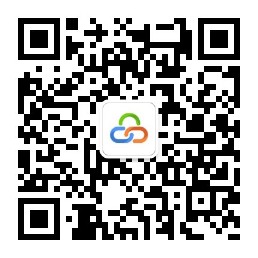 第二章 采购需求书说明：响应供应商须对本项目进行整体响应，任何只对其中一部分进行的响应都被视为无效响应。 项目一览表项目概况项目名称：广东省肇庆监狱办公系统及设备运维人员驻场服务采购项目项目总体目标通过专业的信息化运维服务，为监狱办公系统及设备提供专业而高效的运维服务，确保信息设备的正常运行，提高网络安全，确保网络畅通，保证全监网络、软件的正常运行。不断完善监狱信息化运维保障体系，优化统一运维技术支撑保障机制和运维管理制度，实现统一运维响应和服务管理，引入专业信息化运维服务团队，通过定期预防性巡检维护服务、及时发现、消除隐患，应急响应，保障监狱各类办公系统及设备的稳定、可靠、安全、高效、不间断运行，为各项监狱政务服务工作的正常开展提供强有力的运行服务支撑。服务地点：广东省肇庆监狱服务内容运行维护服务系统运行维护服务信息化办公系统（包括计算机操作系统，打印机软件、办公软件的安装、调试），帮助操作人员解决因操作系统、办公软件、应用软件等在使用中遇到的问题。计算机网络（包括：交换机网络设备、网管设备系统、存储设备系统、综合布线系统、无线Wlan热点系统）。会议保障（包括：会前设备调试，会中问题处理，会后故障解决及总结）。办公设备维护服务计算机、打印机、复印机、投影仪设备安装、调试；计算机、打印机、复印机、投影仪设备故障排查、零配件更换安装，包括计算机主板、CPU、电源、显示卡、内存、硬盘，打印机定影组件、硒鼓套件、电源板、主板、搓纸轮套件、送稿器套件、转印带、进纸套件，复印机成像组件、显影组件。网络运维服务对采购人提供网络维护保障服务。包括但不限于网络的日常维护、故障处理、网络变更、设备配置管理、网络分析诊断、网络监控、网络定期巡查、日志分析、网络优化等运维服务。对采购人汇聚层及以下的各类网路交换机及弱电间综合布线系统进行定期巡查、基本故障处理；对采购人的网络综合布线系统进行维护，包括信息面板、网络模块、弱电间配线架等；对采购人的桌面端网络故障处理，包括终端网络故障现场检查、ip错误、掉线等桌面网络的故障处理；会议保障服务本项目提供视频会议系统运维及会议保障服务。具体包括如下服务内容：会议保障：遇到召开所有会议时，提前对会议室进行会前功能演示、系统巡检、故障排除及会议过程会议保障等工作，以保证会议顺利召开。故障处理：当设备、系统出现问题或故障时，维护人员即时响应，判断故障范围，根据故障难度，调度专业工程师到现场服务，故障实施处理完毕后清理现场，填写维护报告单，存案留底。日常巡检：每月对会议室设备、系统进行预防性巡检、功能测试、故障排除等例检工作，并将设备及系统巡检情况记录到巡检表内，并进行存案。服务要求管理要求服务人员运维驻场人员要求根据系统运维要求，本项目需安排1名运维工程师提供每周6天，每天8小时驻场服务（在采购人要求的范围内），以保证维护服务的实效性和可靠性，其他时间在四会市范围内，如因应急处置、重大活动等接到通知后应配合安排工程师到现场保障。驻场运维工程师要求有5年以上的信息化运维经验，并在签订合同时提供相关工作证明（公司证明或社保证明），采购人有权要求成交供应商更换驻场工程师，成交供应商应予以配合。否则，视为成交供应商违约，采购人有权单方解除本项目合同。驻场运维工程师主要工作有：办公软件系统维护；电脑、打印机、复印机安装调试，故障配件更换；资源情况汇总，设备巡检，建立巡检设备台账；现场值守，系统日常状态监测，系统性能侦测；发现故障立即响应，现场解决；建立运维日志，故障记录，提交信息系统运维保障及系统运行分析报告；应急保障，重大活动值守保障；协助用户制定规范的安全管理制度，保障系统安全可靠。二线技术服务人员要求当采购人发生紧急事件、需要提供技术支持时，应立即调动所有技术资源，并采取措施，尽最大努力，调动一切技术力量及时解决采购人需求。进度要求本项目服务期为12个月，其中：本项目初步实施计划设计如下，进场时将再结合实际情况制定详细的项目进度计划（T为项目合同约定时间）：项目进度计划表组织实施要求为使项目按质、按量、按时及有序实施，成交供应商应建立完善、稳定的项目团队、内部组织管理方式及管理机构、协调机制、技术基础，支撑保障要求及其他相关要求。在机制保障方面，成立组织实施小组和项目专家组的双轨制的组织模式。在项目日常管理和条件保障方面，从行政组织、后勤保障和支撑条件各方面创造良好的服务环境，确保项目的顺利实施。文档管理要求成交供应商应在项目完成时，将本项目所有文档、资料汇集成册交付给采购人，所有文件要求用中文书写或有完整的中文注释。验收后，成交供应商按国家、省以及采购人档案管理要求，向采购人提供装订成册的纸质文档至少1套，电子文档1套。质量保证要求为保证本项目能按时高质的顺利完成，规避项目风险或将风险降至最低程度，成交供应商应建立项目质量管理体系，包括但不限于质量目标、质量指标、岗位责任、问题处理计划、质量评价、整改完善等内容，并建立奖惩制度。考核要求如运维团队的月度考核结果为不合格，或出现重大运维事件，按以下规则进行惩罚：1）月度考核结果为不合格的驻场人员给予通报批评，整改不力的向其公司发通报批评函，累3次不改者采购人有权要求更换或者遣返该驻场人员（若1周不安排更换不合格驻场人员的，视为缺员处理）；2）运维团队整体月度考核不合格，每次扣罚5000元；3）运维团队故障处理时效性无法满足的，根据故障等级扣罚（Ⅰ级每次扣罚5000元，Ⅱ级每次扣罚3500元，Ⅲ级每次扣罚2000元，Ⅳ级每次扣罚1000元）或者根据故障影响大小而定；4）运维团队整体考核经采购人运维管理部门认定为责任事故的，一次扣罚3000元；5）运维团队在运维期内收到有效客户投诉记录累计2次以上，超过一次扣罚2000元；6）在合同履行期间,运维团队驻场人员未达到合同要求且影响运维服务质量的，按照缺员数量每人每天扣罚1000元。故障等级按照故障影响范围、系统重要程度等分为4级，按级别从高到低分为Ⅰ、Ⅱ、Ⅲ、Ⅳ级。具体故障等级判断如下：业务等级按照业务系统的使用范围、系统影响程度等分为5级，各级具体定义如下：违约责任合同签订后10个工作日内，成交供应商须向采购人支付合同金额5%履约保证金。在成交供应商完成合同义务20个工作日内，采购人一次性无息退还履约保证金。如成交供应商逾期未足额缴纳履约保证金的，采购人有权立即单方解除本项目合同。如服务期间因考核不合格，则按考核要求在履约保证金中扣罚对应金额。经 3 次考核不合格进行扣罚履约保证金的，视为成交供应商违约，采购人有权单方面解除合同。如因此给采购人造成损失的，采购人有权向成交供应商提出索赔。4.如成交供应商未达到考核要求， 或成交供应商存在逾期或拒绝提供合同服务等行为， 均视为成交供应商违约， 采购人有权单方解除本项目合同， 并要求成交供应商返还采购人已支付但未发生的合同款项。 如因此造成采购人其他损失的，采购人有权向成交供应商提出索赔。验收标准 （1）对运维服务质量、时效等进行每月考核并形成文档，作为最终验收依据；（2）对服务团队每日进行考勤并形成文档，出勤率（每周6天8:30-18:00）作为最终验收依据；（3）服务终止前，成交供应商应提交书面总结，采购人参照运维服务各方面的要求进行考核。（4）提供包括肇庆监狱项目相关验收管理办法所要求的全部文档。其他要求标准规范要求1.《广东省“数字政府”建设总体规划（2018-2020年）》（粤府〔2018〕105号）以“管运分离”为原则，推行政企深度合作，发挥专业的运维团队技术优势，建立统一的运维标准体系和运维管理系统，为政府已建、在建、拟建的信息化系统长期、稳定、高效运行保驾护航。2.《广东省“数字政府”建设总体规划（2018-2020年）实施方案》（粤府办〔2018〕48号）3.《广东“数字政府”改革建设方案》（粤府〔2017〕133号）4.《关于进一步加强政务部门信息共享建设管理的指导意见》（发改高技〔2013〕733号）5. 广东省人民政府办公厅关于印发广东省省级政务信息化项目管理办法的通知（粤府办〔2020〕9号）省各有关单位负责本单位职责范围内专业类项目（包括专业基础设施服务、专业软件开发服务及相关运行维护服务、系统业务运营服务和第三方服务等项目） 的需求提出、方案编制、预算编报、采购实施、监督执行、组织验收等；负责提出本单位对公共基础设施服务的需求。第十三条　运行维护服务、第三方服务以及政府采购限额以下的基础设施服务、软件开发服务和系统业务运营服务项目，可采取备案制管理。第十七条　基础设施服务、软件开发服务、运行维护服务和公共类系统业务运营服务项目由省政务服务数据管理局牵头联合省各有关单位确定具体采购需求，按照政府采购有关规定组织实施采购，采购结果确定后，分别签订合同。成交供应商承担数字政府建设运营中心的职责，统一提供服务。第十八条　第三方服务和专业类系统业务运营服务项目，以及经省政务服务数据管理局确认、属于中央和国家机关部委有特殊要求的或数字政府建设运营中心难以统一集中提供服务的项目，由省各有关单位按政府采购有关规定开展采购。6.《广东省政务服务数据管理局关于印发省级政务信息化服务项目立项审批细则的通知》（粤政数〔2020〕12号）7. 广东省人民政府办公厅关于做好省政府各部门政务信息系统接管及迁移上云工作的通知8. 广东省省级政务信息化服务预算编制标准（运维服务分册）9. 司法部关于进一步加强司法行政信息化建设的意见（司发通〔2016〕137号）要积极协调有关部门，修改完善“司法支出”预算科目，按照不低于信息化软件和硬件资产10%的标准，把信息化运维经费纳入财政预算和经费保障范围。10.《广东省监狱管理局运维管理制度》（2020）11.SF/T0028—2018《智慧监狱技术规范》。服务响应要求每天（含周末、节假日）8:30-18:00运维人员在采购人指定的地点待命，其他时间在接到故障报修的通知后，20分钟内到达现场进行处理，并提交故障处理的书面报告。硬件故障排除时间不超过4小时，配套软件故障排除时间不超过24小时。资产权属1.本项目不会引起任何已申请、登记的知识产权所有权的转移。2.成交供应商为履行本项目合同义务所形成的服务成果的知识产权归采购人所有。3.本项目所涉及的数据所有权归政府所有。成交供应商只能用于履行本项目之义务。4.成交供应商提供的相关软件应是自行开发的产品或具备合法、合规授权，满足知识产权、安全等保三级等方面的有关规定和要求。5.成交供应商保证向采购人提供的服务成果是其独立实施完成，不存在任何侵犯第三方专利权、商标权、著作权等合法权益。如因成交供应商提供的服务成果侵犯任何第三方的合法权益，导致该第三方追究采购人责任的，成交供应商应负责解决并赔偿因此给采购人造成的全部损失。保密要求1.成交供应商应签订保密协议，对其因身份、职务、职业或技术关系而知悉的采购人商业秘密和党政机关保密信息应严格保守，保证不被披露或使用，包括意外或过失。2.成交供应商不得以竞争为目的、或出于私利、或为第三人谋利而擅自保存、披露、使用采购人商业秘密和党政机关保密信息；不得直接或间接地向无关人员泄露采购人的商业秘密和党政机关保密信息；不得向不承担保密义务的任何第三人披露采购人的商业秘密和党政机关保密信息。成交供应商在从事政府项目时，不得擅自记录、复制、拍摄、摘抄、收藏在工作中涉及的保密信息，严禁将涉及政府项目的任何资料、数据透露或以其他方式提供给项目以外的其他方或成交供应商内部与该项目无关的任何人员。3.成交供应商对于工作期间知悉采购人的商业秘密和党政机关保密信息（包括业务信息在内）或工作过程中接触到的政府机关文件（包括内部发文、各类通知及会议记录等）的内容，同样承担保密责任，严禁将政府机关内部会议、谈话内容泄露给无关人员；不得翻阅与工作无关的文件和资料。4.严禁泄露在工作中接触到的政府机关科技研究、发明、装备器材及其技术资料和政府工作信息。付款方式1.合同签订后10个工作日内，成交供应商须向采购人支付合同金额 5%履约保证金。在成交供应商完成合同义务20个工作日内，采购人一次性无息退还保证金。如成交供应商逾期未足额缴纳履约保证金的，采购人有权立即单方解除本项目合同。2.本项目计划分 3  期支付，具体支付方式和时间如下：首期款：签订合同后  10  个工作日内，成交供应商书面提出支付申请函及拟支付金额等额的符合采购人财务管理要求的相应发票，采购人确认后启动首期款支付流程，占合同总金额的  30  %。进度款：按照项目服务周期过半后的  10  个工作日内，成交供应商书面提出支付申请函及拟支付金额等额的符合采购人财务管理要求的相应发票，采购人确认后启动进度款支付流程，占合同总金额的 35  %。3．尾款：项目验收后  10  个工作日内，成交供应商书面提出支付申请函及拟支付金额等额的符合采购人财务管理要求的相应发票，采购人确认后启动尾款支付流程，占合同总金额的 35  %。项目实际支付总金额按采购成交总金额计算，项目支付计划按合同约定执行，对于满足合同约定支付条件的，采购人应当自收到发票后 30日内将资金支付到合同约定的成交供应商账户，不得以机构变动、人员更替、政策调整等为由延迟付款，不得将采购文件和合同中未规定的义务作为向成交供应商付款的条件。第三章 报价附件报 价 表注：供应商必须按报价表的格式填写，不得增加或删除表格内容。除单价、金额或项目要求填写的内容外，不得擅自改动报价表内容，否则将有可能影响成交结果，不推荐为成交候选人；所有价格均系用人民币表示，单位为元，均为含税价；平台上报价与报价表合计不一致的，以报价表合计（经价格核准后的价格）为准。供应商名称（单位盖公章）：          日期：         采购需求书响应声明函致：广东省肇庆监狱、云采链（广州）信息科技有限公司关于贵单位、贵司发布广东省肇庆监狱办公系统及设备运维人员驻场服务采购项目的竞价公告，本公司（企业）愿意参加竞价活动，并作出如下声明：本公司（企业）承诺在报名时已对于采购需求书中的各项条款、内容及要求给予充分考虑，明确承诺对于本项目的采购需求中的各项条款、内容及要求均为完全响应，不存在任意一条负偏离或不响应的情况。本公司（企业）清楚，若对于采购需求书各项条款存在任意一条负偏离或不响应的情况，不被推荐为成交候选人的要求。本公司（企业）承诺在本次采购活动中，如有违法、违规、弄虚作假行为，所造成的损失、不良后果及法律责任，一律由我公司（企业）承担。备注：本声明函必须提供且内容不得擅自删改，否则视为响应无效。本声明函如有虚假或与事实不符的，作无效报价处理。供应商名称（单位盖公章）：          日期：          供应商资格声明函致：广东省肇庆监狱、云采链（广州）信息科技有限公司：关于贵单位、贵司发布广东省肇庆监狱办公系统及设备运维人员驻场服务采购项目的竞价公告，本公司（企业）愿意参加竞价活动，并作出如下声明：一、本公司（企业）具备：（一）具有独立承担民事责任的能力；（二）具有良好的商业信誉和健全的财务会计制度； （三）具有履行合同所必需的设备和专业技术能力；（四）有依法缴纳税收和社会保障资金的良好记录；（五）本单位（如前三年内有名称变更的，含变更前名称）参加采购活动前三年内，在经营活动中没有重大违法记录（重大违法记录是指因违法经营受到刑事处罚或责令停产停业、吊销许可证或者执照、较大数额罚款等行政处罚）；（六）法律、行政法规规定的其他条件。二、本公司（企业）的法定代表人或单位负责人与所参投的本项目其他供应商的法定代表人或单位负责人不为同一人且与其他供应商之间不存在直接控股、管理关系。三、本公司（企业）在本项目中不转包分包且不联合竞价。本公司（企业）承诺在本次采购活动中，如有违法、违规、弄虚作假行为，所造成的损失、不良后果及法律责任，一律由我公司（企业）承担。特此声明！备注：本声明函必须提供且内容不得擅自删改，否则视为响应无效。本声明函如有虚假或与事实不符的，作无效报价处理。供应商名称（单位盖公章）：          日期：          采购内容数量服务期限最高限价广东省肇庆监狱办公系统及设备运维人员驻场服务采购项目1项以合同签订之日为服务起始时间，服务期为12个月人民币144000元编号工作阶段计划活动里程碑开始时间（天）完成时限（天）人员安排交付成果备注1项目启动阶段项目启动项目启动会T+0T+7项目全员项目启动确认书完成项目启动工作2实施运维阶段实施运维服务运维工单T+0T+365项目全员项目相关的运维材料3项目验收项目验收完成验收工作。T+360T+365项目经理按要求提供的各类项目验收文档完成项目验收工作    影响范围              
重要程度系统中断
服务不可用运行缓慢
运行不稳定一般故障
不影响整体服务安全事件
网页纂改高重要系统Ⅰ级Ⅰ级Ⅱ级Ⅰ级重要系统Ⅰ级Ⅱ级Ⅱ级Ⅰ级相对重要系统Ⅱ级Ⅱ级Ⅲ级Ⅰ级一般重要系统Ⅲ级Ⅲ级Ⅳ级Ⅱ级测试系统Ⅳ级Ⅳ级Ⅳ级Ⅳ级分类业务等级等级描述L0高度重要系统系统无法提供有效服务会对国家安全、社会秩序、经济建设、公共利益的影响非常大；或系统所提供服务的重要性非常高，无法提供服务会对业务的正常运营产生非常大的影响；或系统无法提供有效服务会对非常多的用户和非常大的地区造成影响。技术上实现同城双活。L1重要系统系统无法提供有效服务会对国家安全、社会秩序、经济建设、公共利益的影响很大；或系统所提供服务的重要性很高，无法提供服务会对业务的正常运营产生很大的影响；或系统无法提供有效服务会对很多的用户和很大的地区造成影响。技术上实现应用双活。L2相对重要系统系统无法提供有效服务会对国家安全、社会秩序、经济建设、公共利益的影响较大；或系统所提供服务的重要性较高，无法提供服务会对业务的正常运营产生较大的影响；或系统无法提供有效服务会对较多的用户和较大的地区造成影响。技术上实现应用本地HA,异地灾备。L3一般系统系统无法提供有效服务会对国家安全、社会秩序、经济建设、公共利益的影响较小；或系统所提供服务的重要性较低，无法提供服务会对业务的正常运营产生较小的影响；或系统无法提供有效服务会对较少的用户和较小的地区造成影响。技术上应用系统仅部署在本地单机，未采取容灾备份措施。L4测试类系统系统无法提供有效服务会对国家安全、社会秩序、经济建设、公共利益不会产生影响；或系统所提供服务的重要性很低，无法提供服务不会对业务的正常运营产生影响；或系统无法提供有效服务不会对用户和地区造成影响。系统仅用于测试类的业务系统，未在生产环境上部署。采购内容数量最高限价总价报价（人民币/元）备注广东省肇庆监狱办公系统及设备运维人员驻场服务采购项目1项人民币144000元